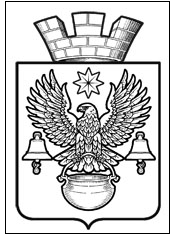 ПОСТАНОВЛЕНИЕАДМИНИСТРАЦИИ КОТЕЛЬНИКОВСКОГО ГОРОДСКОГО ПОСЕЛЕНИЯ                 КОТЕЛЬНИКОВСКОГО МУНИЦИПАЛЬНОГО   РАЙОНА  ВОЛГОГРАДСКОЙ ОБЛАСТИ   07.12.2022                                                                                            № 888Об увеличении стоимости проезда на городском транспорте         В связи с ростом затрат на содержание автотранспорта,  на основании  решения Совета народных депутатов Котельниковского городского поселения № 23 / 118 от 06.12.2022г. « Об увеличении стоимости проезда на городском транспорте », руководствуясь  Федеральным Законом № 131 - ФЗ от 06.10.2003г. «Об общих принципах организации местного самоуправления в Российской Федерации», Уставом Котельниковского городского поселения, администрация Котельниковского городского поселенияпостановляет:Установить стоимость проезда пассажирских перевозок в г. Котельниково автотранспортом МУП «Управляющая компания» в размере 30 рублей за билет.2.	Повышение стоимости проезда произвести с 01.01.2023г.    3. Предоставить льготу для проезда на городском транспорте при предъявлении подтверждающих документов на 50% от полной стоимости билета:- учащимся образовательных учреждений на период с 01 сентября  по 31 мая    текущего года;- инвалидам всех категорий;4. Контроль за исполнением настоящего постановления оставляю за собой.5. Настоящее постановление обнародовать путем размещения на официальном сайте администрации  Котельниковского городского поселения  в информационно-телекоммуникационной сети «Интернет» и средствах массовой информации газета «Искра».Глава Котельниковскогогородского поселения                                                        А.Л. Федоров